MUST Summer Lunch 2022 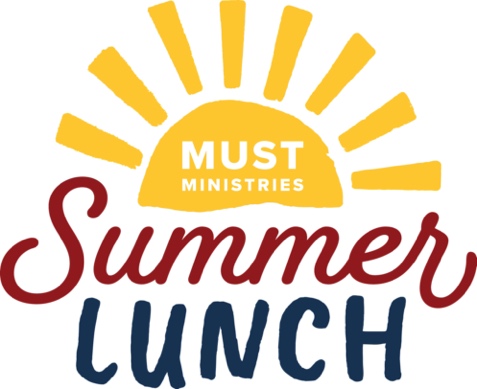 Mind, Body, Soul Activity KitsOutdoor Activity Ideas –Beach Ball (still in packaging)Outdoor chalkBubblesSquirt gunSmall frisbeeIndoor Activity Ideas – PlaydoughCard games (Old Maid, Go Fish, Memory Game, Uno)Coloring bookSmall pack of crayonsPuzzlesPop-itsCraft kitsSchool Supply Ideas –12 count pack of CrayonsPencilsErasersPencil sharpenerHighlighterScissorsMarkersGlue stickPlease put 3 items into a 1-gallon zip lock bag. Please label “MUST Summer Lunch” when dropped off at the Donation Center located at 1280 Field Parkway Marietta, Ga 30066 Open Tuesday – Saturday 9a.m. – 5p.m.Also, we need kids’ books to be donated at the donation center marked “MUST Summer Lunch”.